Saint Peter the Apostle Catholic Church Pastoral Council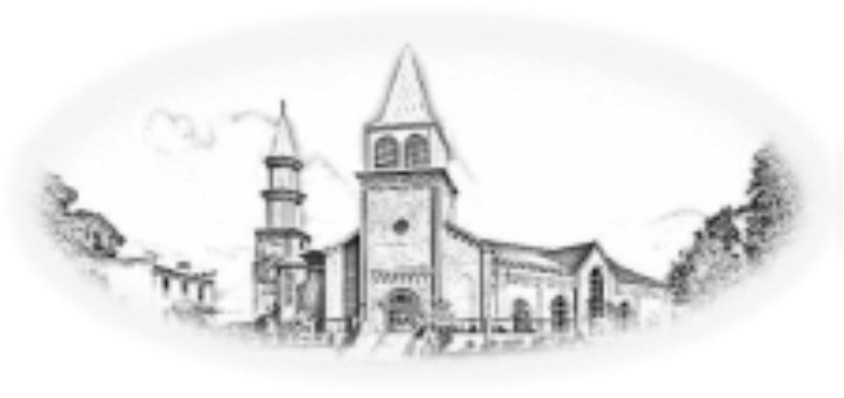 M E E T I N G	M I N U T E SMeeting Date: Tuesday, May 3, 2022	Time: 7:00pm (7:02pm)Location: Birch LibraryOpening Prayer by Father ChuckRoll Call – In attendance: Father Chuck, Deacon Jerry, Deacon John, Steve, Keith (via phone), Mic, Doug, Ric, Terri, Ginny and Gloria. Alan was out due to illness.Approval of Meeting Minutes (April 5, 2022) – Motion to approved as revised by Mic, Terry 2nd the motionReading of Communications – nothing to reportPastor’s ReportThe Archbishop will be celebrating Mass at St. Peter on Saturday, May 7th at 5pm. The Pastoral Council has been asked to attend at to wear their council badges. There will be a reception following Mass.The Thrift Shop will be temporarily closed. The shop manager has retired and this will provide a good opportunity to restructure.Committee ReportsBicentennialFundraising: $100 Club Update – approved: Terri Horrigan presented and handed out packets so that committee members could sell numbers for the first $100 Club drawing. Completed/sold packets will be collected at the June 14th meeting. Raffle numbers will be drawn starting July 1st for ten consecutive weekdays. (Terri asked Father if we call sell raffle tickets in the Narthex – he’ll get back to us)HistoricalCommemorative Book – Ruth Riley gathered information from the company “Mixbook” to publish commemorative books. A 100- page, soft bound, 8 ½ X 11, 50-page book is estimated at $28.00. We could design the book, leaving pages at the end for Bicentennial celebration memories and preorder/sell copies. No discussion yet on how much to charge for the book and if we would like to make this a fundraiser. – Approved by FatherParish Picnic/Carnival (September 11, 2022) – Stephanie Ruebling has secured a jousting exhibition with the Maryland Jousting Association. Father Chuck has approved this activity.Mass/Reception (Sunday, September 24, 2023) - Ruth Riley suggested that the time be changed from 11:00 to a later time in the afternoon toaccommodate all people who would like to attend and to not overcrowd the regular 11:00am Sunday Mass. Father will take this under consideration.Celebratory Party (Saturday, September 30, 2023) – A name for this celebration was offered to be Bicentennial Bash, further discussion will be had as other ideas are submitted.Bicentennial LogoThe Logo design from Ryan Baer was unanimously approved by the Bicentennial Committee and it was decided to purchase 250 ornaments in gift boxes. The total cost is $2,000 ($8.00 per ornament). Committee agreed to sell the ornaments for $15.00 apiece. If all 250 are sold, we will yield a $1,750 profit to off-set Bicentennial Celebration costs.Name Badges for the committee members are available at $6 each pending approval from Father Chuck. - ApprovedItems for Marketing – Other Marketing items discussed were T- shirts, coffee mugs, pens. More information will be gathered on these items. Father suggested Polo Shirts.Father was asked if we had an official church color, after discussion, it was suggested to take maroon and blue back to the committee to make a final decision on Bicentennial colors.EducationElementary Faith Formation (Stacey Wright)Faith formation and Children’s Liturgy ended on April 24th.April 30th was First Communion for 28 childrenVBS will be held from June 20-24th from 6:00 to 8:00. Stacey is still recruiting volunteers. She is also in need of donations for southwest looking tapestries, blankets, and other objects.Adult Ministry (Carolyn Nolan)Hebrews Bible Study concluded on April 20thFall Adult Ed class will begin with a study of The Four Last Things – Death, Judgement, Heaven and HellRCIA – our newest members from the Easter Vigil had their last meeting on Sunday, April 24th to discuss their gifts/talents and how they will get involved in the life of the ChurchRCIA classis interested in forming a Young Adult group open to allWorking on resources for a Women’s Group to begin in the Fall 2022Youth Ministry (Kevin Parker)Ministry year ended with a cook out on Sunday, May 1stSummer Home Repair Mission – Locally/REAL Week is June 13 – 16th and in Preston County, WV.The Appalachia Mission is July 10 – 16th.Summer Ministry will be starting soonConfirmation is on May 20thFinance – Nothing to ReportHealth & Safety – Held their meeting on April 26thFunding for the replacement of four (4) church doors has been received. The grant was $15,770. In addition, looking to purchase 6 bollards that will look like planters (estimated cost $1,000).A grant is in process for video surveillance equipment including cameras and LED lighting to provide physical protection. (Est. @ $60k)Currently working on an Emergency Action Plan, working with the fire and police departments. A parishioner who is also a police officer has offered to assist.Liturgy – The committee met on May 2nd. Discussions included the outcome of Holy Week and any suggestions for the next year; up-trending attendance at all Masses; the visit of the Archbishop on May 7th; Deacon Jim’s ordination; and,Sister Bethany’s Final VowsMaintenance – The team is waiting for the weather to cooperate so they can begin their list of projects. First up is the power washing of the buildings and the mending of fences.Planning – The updated capital reserve plan was sent to the finance committeeSocial Concerns – There next meeting in scheduled in May.Vocations –Tim Rubeling is beginning his novitiate.Jacob McCarthy will be joining St. Peter’s this summer for 7 weeks. He is from Westminster, MDDeacon Jim will be ordained on June 18th at the Cathedral. Then “Father Jim” will celebrate Mass at St. Peter’s on June 25th at 5pm.Old Business - NoneElectionsElections – Ryan Reed might be interested in running for the council, his bio and photo are needed for the ballot. Ric (current member) will also be running for the council. Father will make mention of the upcoming elections at all Masses.Our Country/Western Cook-out is scheduled for June 11th.New Business - NoneAdjournment – Called by Mic, 2nd by RicClosing PrayerApproved at October 4, 2022, Pastoral Council meeting.